МИНИСТЕРСТВО НАУКИ И ВЫСШЕГО ОБРАЗОВАНИЯ РФ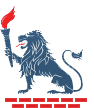 Федеральное государственное бюджетное образовательное учреждение высшего образования«Белгородский государственный технологический университет имени В.Г. Шухова»Российская академия естественных наукДепартамент философии Философского факультета                              государственного Университета в городе Ниш (Республика Сербия)
                                   Российский экономический университет им. В.Г.Плеханова                                Юго-Западный государственный университет                Институт экономики и менеджмента                 Кафедра теории и методологии науки          Информационное письмо                      Уважаемые коллеги!              Приглашаем вас принять участие               в  Национальной научно-практической конференции           с международным участием«Трансформации и риски современности: междисциплинарные           исследования»         Конференция состоится  26.06–27.06. 2020 г. Форма проведения конференции – очно-заочная. Рабочие языки: русский, английский, сербский. Сборнику материалов будет присвоен ISBN и РИНЦ.ОСНОВНЫЕ ТЕМАТИЧЕСКИЕ НАПРАВЛЕНИЯ:Теоретические модели гражданского общества: разнообразие форм общественной солидарности и самоорганизации.Философское осмысление техногенных реалий.Социальные изменения и новые риски: производство, институты и инструменты публичной политики.Ответственные инновации в информационном обществе.Риски «цифровизации общества»: необходимость трансдисциплинарного анализа.Этико-методологические основания научного познания.Конвергенция естественнонаучных, технических и социогуманитарных знаний.Глобализация и образование: проблема преемственности и дистанционных технологий в современном образовании.Сознание и искусственный интеллект: противоречия и тенденции развития.Статус субъекта в современной эпистемологии и науке.Гуманитарная составляющая информационного подхода.Информационная безопасность социально-экономических систем.Менеджмент и маркетинг: современные тенденции и технологии.Проблемы и перспективы малого и среднего бизнеса в России в условиях нестабильности.          Заявки для участия в конференции принимаются до 15 июня 2020 г., тексты докладов, выступлений, статьи – до  25 июня 2020 г.          Оргкомитет оставляет за собой право отклонить статьи, не отвечающие теме конференции и не соответствующие требованиям по оформлению и содержанию. Также Оргкомитет оставляет за собой право перевести конференцию в ранг заочной, в связи с продлением режима самоизоляции в условиях пандемии. Статьи принимаются в отредактированном виде. ПриложениеЗаявка на участие в Национальной научно-практической конференциис международным участием«Трансформации и риски современности: междисциплинарные исследования»                                     ТРЕБОВАНИЯ К ОФОРМЛЕНИЮ МАТЕРИАЛОВРекомендуемый объем материалов: – научных статей, докладов – не более 10 страниц формата А5; для аспирантских статей и выступлений не менее 5 страниц формата А5 (до 80000 знаков с пробелами);Материалы предоставляются в следующем виде: – в редакторе Microsoft Office Word 2003 (или 2007); – шрифт «Times New Roman»; – основной текст – кегль 10, печатается через 1 интервал; – источники (литература и примечания) – 10 кегль; – поля – 2 см. везде; – отступ (абзац) – 1 см.;– расстановка переносов: автоматическая; – рекомендуемые символы: кавычки «….» (при выделениях внутри цитат следует использовать другой тип кавычек, например, – «….“….”…»); тире обычное (–).Каждый материал должен быть снабжен: – сведениями об авторе: ФИО, ученое звание, должность, место работы.Требования к оформлению структуры текста: – фамилия и инициалы автора набирается полужирным шрифтом; – название статьи – полужирным шрифтом и прописными буквами; – названия параграфов печатаются полужирным шрифтом (без нумерации); –название подпараграфов печатаются полужирным курсивом; – литература на иностранных языках располагается в конце списка литературы и также располагается по алфавиту языка, к которому относятся данные источники;– список других источников (например, веб-сайтов, и примечаний) набирается также 10 кеглем и дается в сплошной нумерации сразу же после списка литературы; Оформление содержания ссылок и сносок: – сноски (на литературу) печатаются внутри статьи в квадратных скобках после цитаты, выделенной кавычками (сначала указывается номер источника, а затем, после запятой – номер страницы; – сноски на несколько источников с указанием страниц разделяются между собой точкой с запятой; – номера сносок на другие источники и поясняющие ссылки (примечания) указываются в круглых скобках, после определенного абзаца (в конце предложения, перед точкой), а их содержание приводится в конце текста в отдельном списке примечаний.1.6. Материалы могут содержать таблицы, выполненные в редакторе Microsoft Office Word 2003 (2007). Не допускается использование иных программ оформления таблиц. Рисунки и графики не принимаются к печати. Фото следует направлять в редакцию отдельными файлами (например, рис. 1, рис. 2), указав в тексте их расположение. 1.7. Материалы предоставляются только в электронном виде (все файлы именуются отдельно и должны иметь сплошную нумерацию например Ivanov1, Ivanov 2 ….):                                                                                                    Пример оформления  статьи                                                                                                                   Журавлев К.И.                                                                                     Российский экономически университет                                                                         им. Г.В. Плеханова, г. Москва, РоссияЭКОНОМИЧЕСКАЯ ПОЛИТИКА СОВРЕМЕННОЙ РОССИИ         ТЕКСТ      ТЕКСТ          ТЕКСТ                     [1, с.23].                                                                   Литература        1. Кейнс Дж.М. Теория занятости, процента и денег // Избр. произв. М.: Экономика, 1993. 200 с.        2. Симчера В. Статистическая погрешность // Аргументы недели. 2014. № 1 (393). 16 января.Материалы принимаются:Россия, 308012, г. Белгород, ул. Костюкова, 46, БГТУ им. В.Г.Шухова. Кафедра теории и методологии науки, Тел.: 8 (4722) 30-99-28.Email TIMN521@yandex.rumirina70@yandex.ru (Монастырская Ирина Александровна)chizohova_elena@mail.ru (Чижова Елена Николаевна)                                                                                                                С уважением ОргкомитетФИО автора/соавторов (полностью)Тема докладаУченая степеньУченое званиеМесто работы или учебыДолжностьДомашний адресГород, странаТелефон и e-mailФорма участия (очно, заочно)